TGM na hokejovém šampionátuV pondělí 11. 5. 2015 okusili žáci ZŠ TGM Blatná se žáky ZŠ Hvožďany na vlastní kůži atmosféru hokejového utkání Německo – Rakousko na MS v ledním hokeji v Praze. Tato akce se uskutečnila v rámci projektu Českého svazu ledního hokeje – „ vstupenky do škol zdarma“. Návštěva O2 arény byla pro většinu z nás premiéra. Navíc utkání hokejového šampionátu! Jako ochutnávku jsme před zápasem navštívili síň slávy ledního hokeje. Co bylo k vidění? Historie a současnost tohoto u nás atraktivního sportu, hokejová výstroj a všechny získané trofeje a ocenění. V několika odděleních si mohli lační zájemci vyzkoušet i různé hokejové dovednosti, například střelbu na figurínu brankáře v životní velikosti. Velmi zajímavá byla i ukázka, jak moderní technologie ovlivnila i vývoj výstroje. Dřevěné hokejky nahradil lehký a odolný kompozit, brusle si můžete nechat udělat namíru, maska gólmana už není jen odlitek z laminátu, ale přilba dokonale chránící hlavu, navíc doladěná různými motivy a obrázky dle přání majitele. Určitě bychom zde strávili více času, ale utkání se nezadržitelně blížilo. Po vyzvednutí volných vstupenek na pokladně proběhla velice přísná kontrola na turniketu před vstupem do haly. Když skončil úvodní ceremoniál, pustily se do sebe týmy Němců a Rakušanů. Naše místa byla v sektoru rakouských fanoušků, takže i většina žáků skandovala Österreich, Österreich. Skvělou atmosféru umocňovali všudypřítomní maskoti šampionátu Bob a Bobek. Stav 2 : 2, prodloužení a samostatné nájezdy (vítězství Rakouska). Viděli jsme tedy vše, co nám mohl zápas našich sousedů nabídnout. Se skvělými zážitky jsme opustili krásnou a moderní O2 arénu.                                                                Mgr. Jaroslav Voříšek, ZŠ TGM Blatná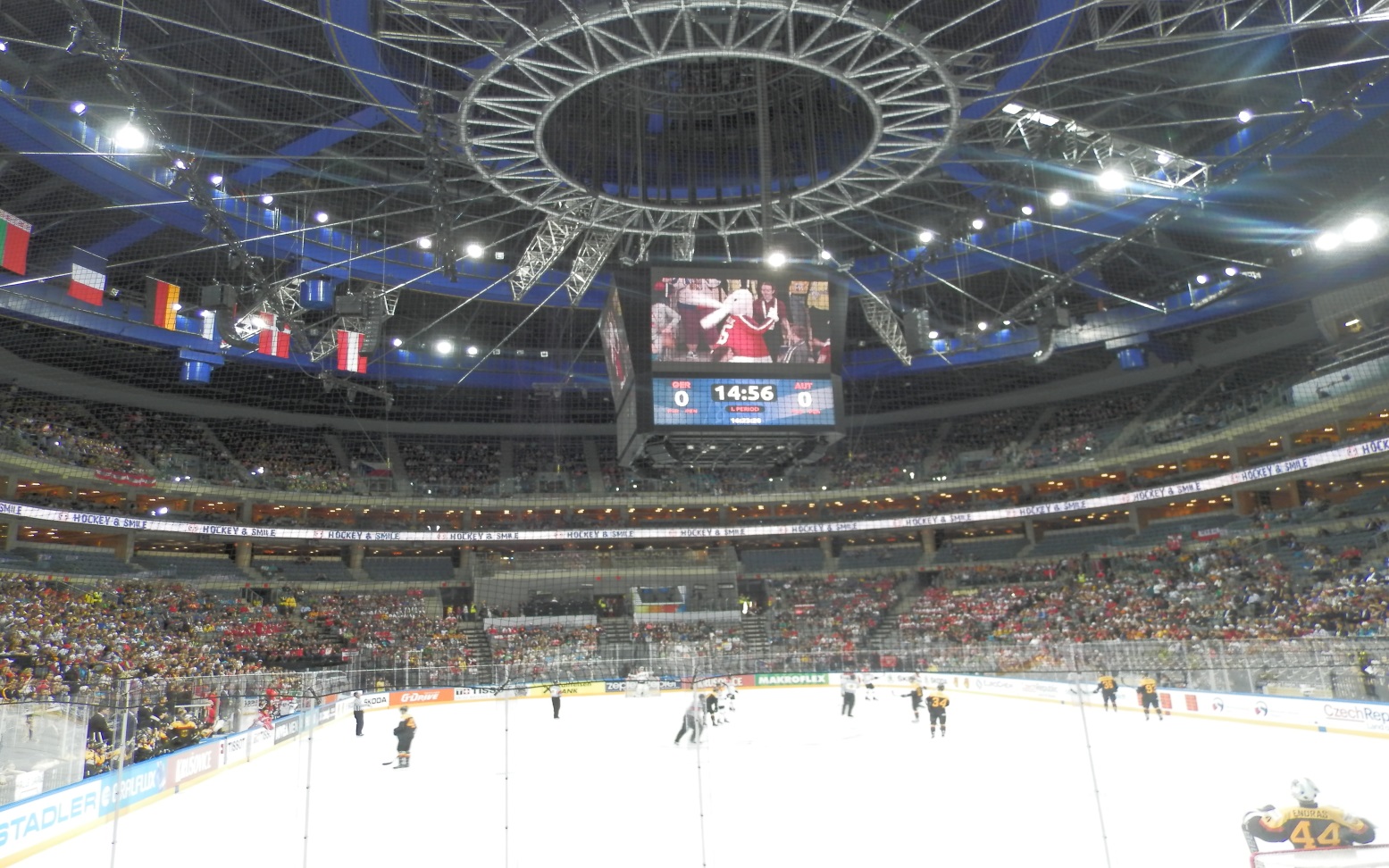 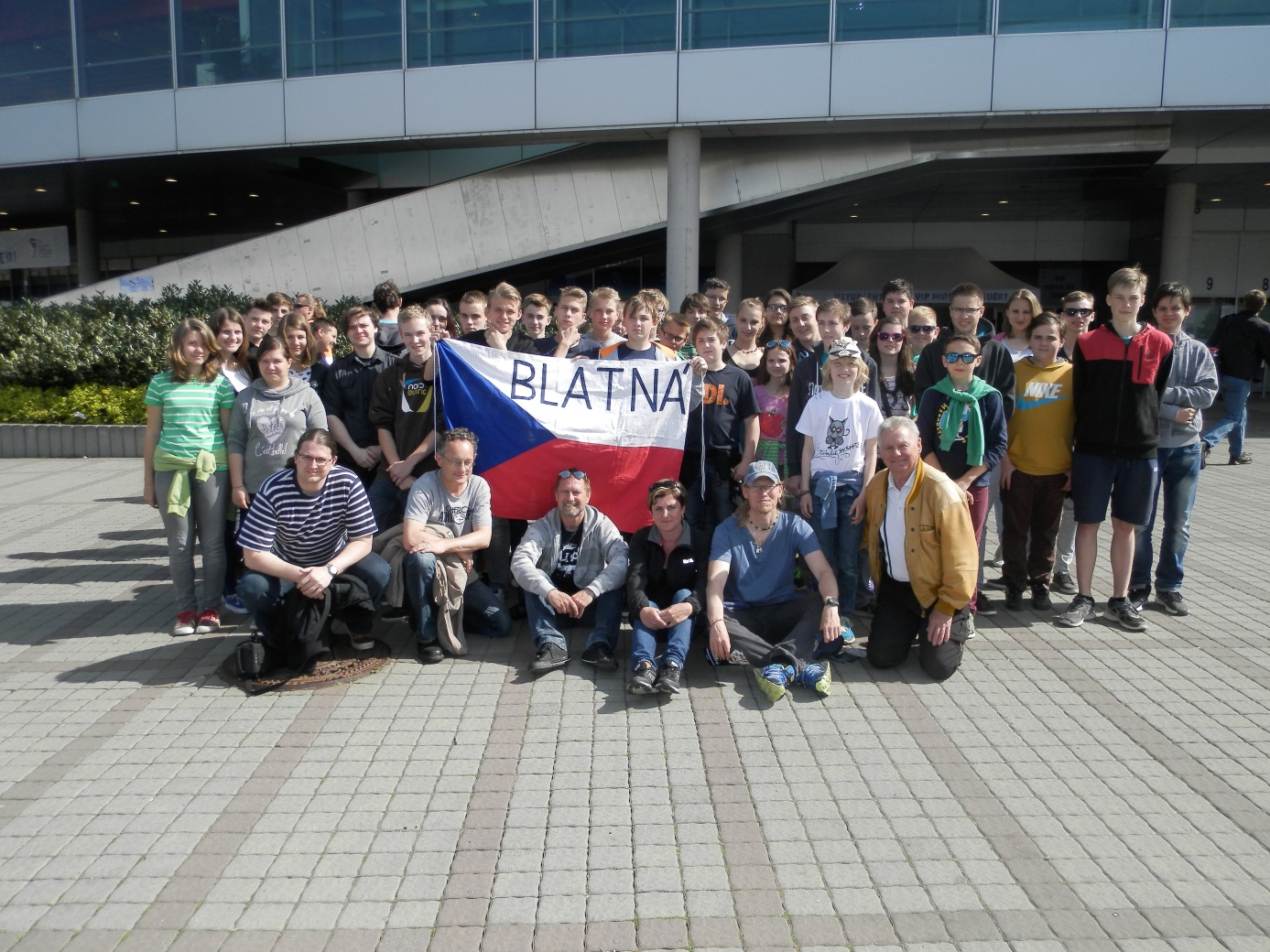 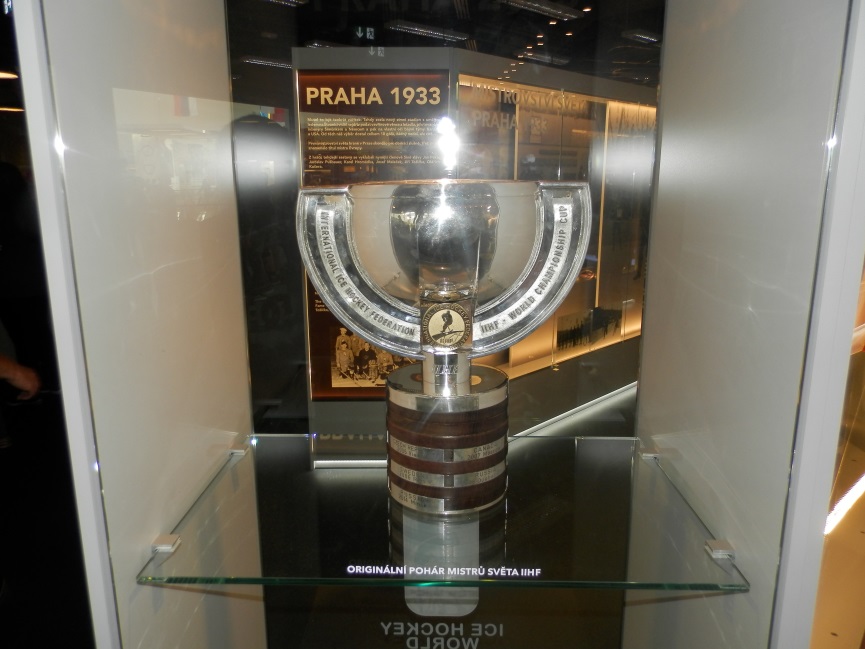 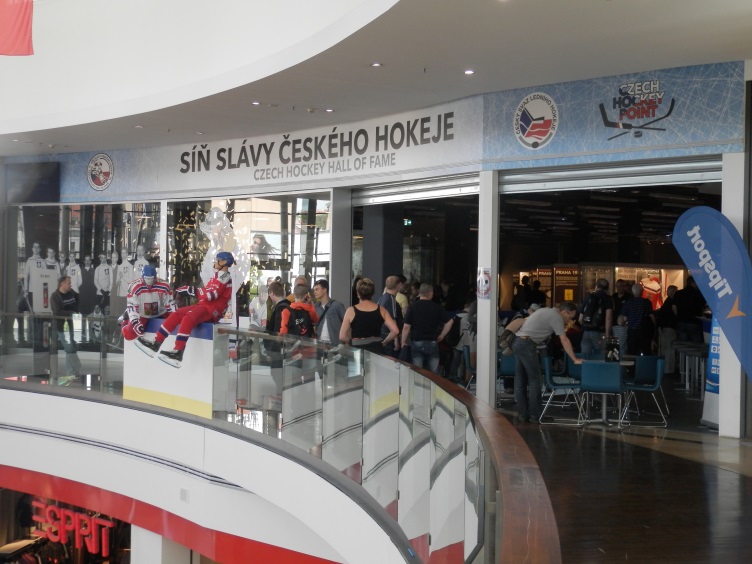 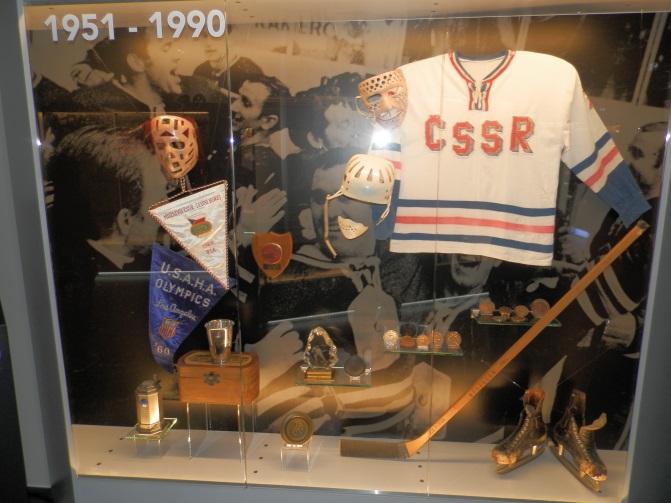 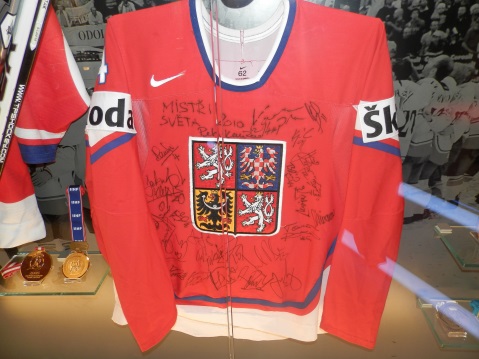 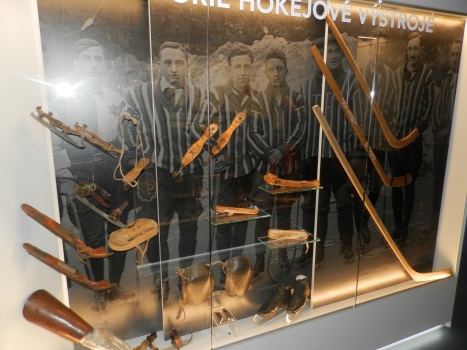 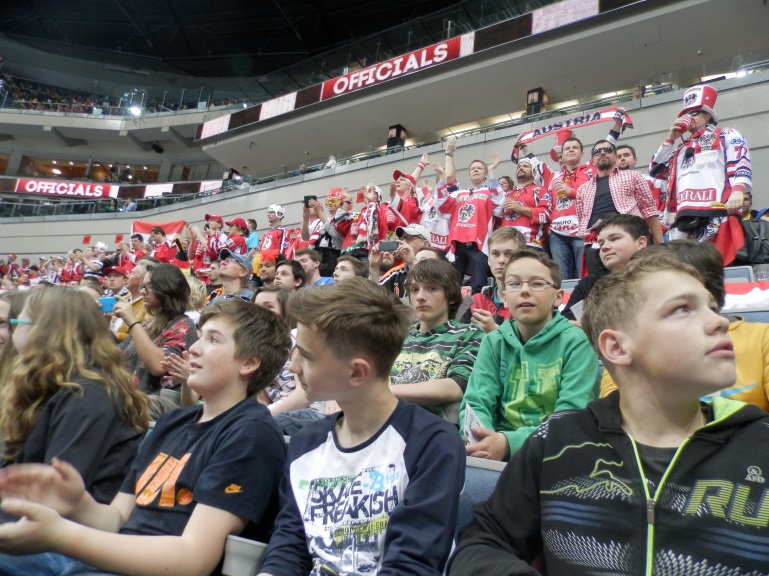 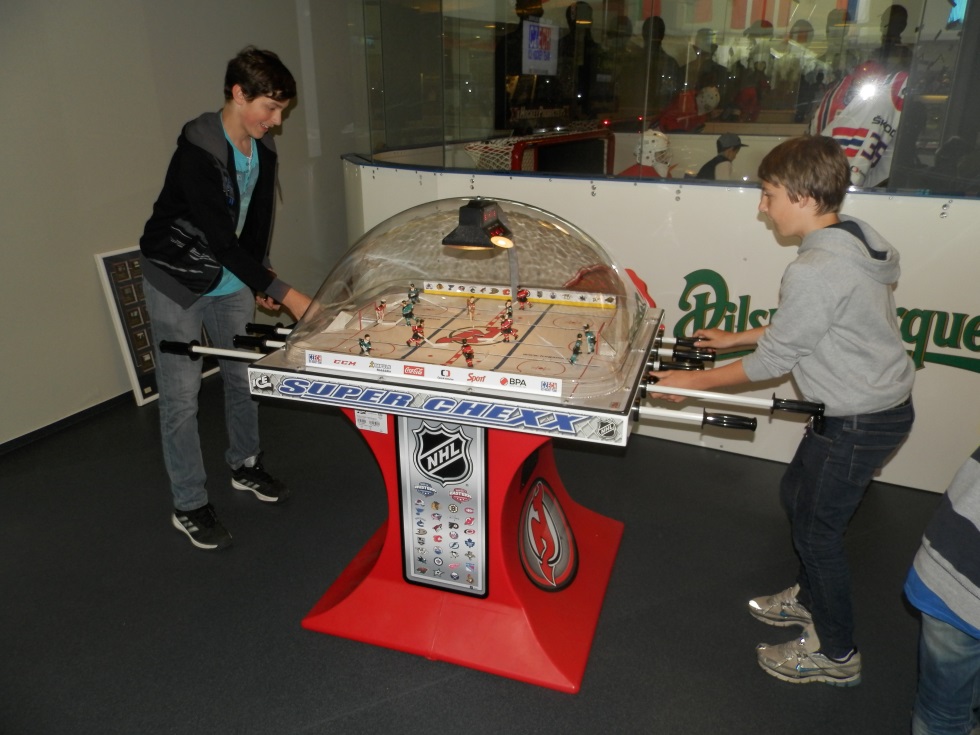 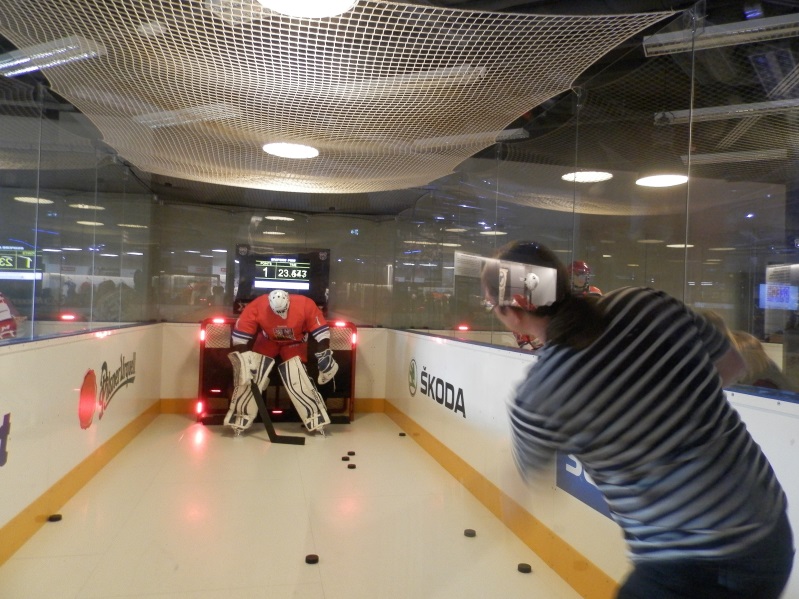 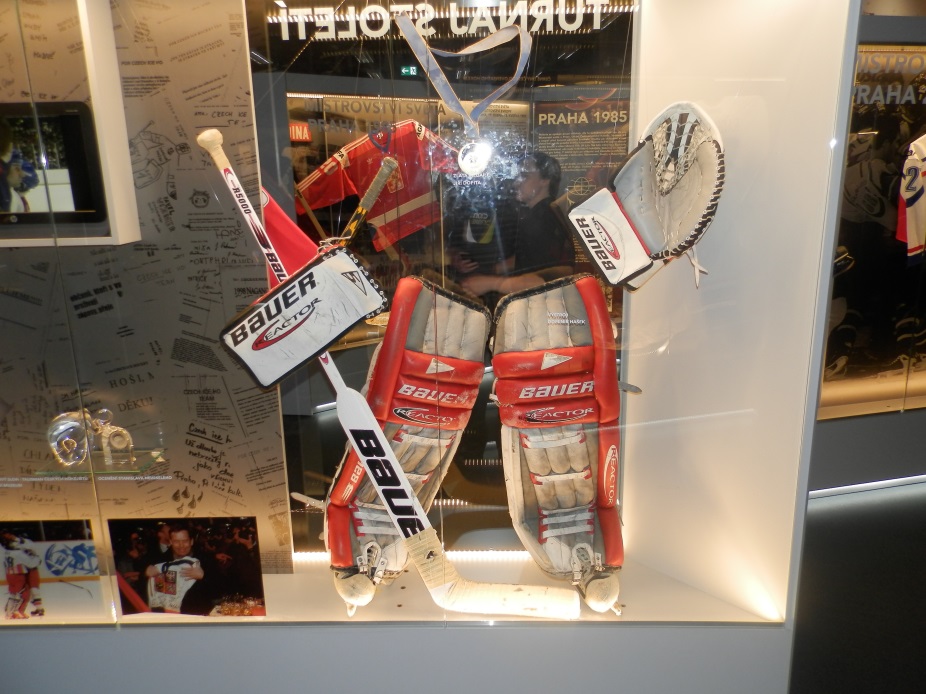 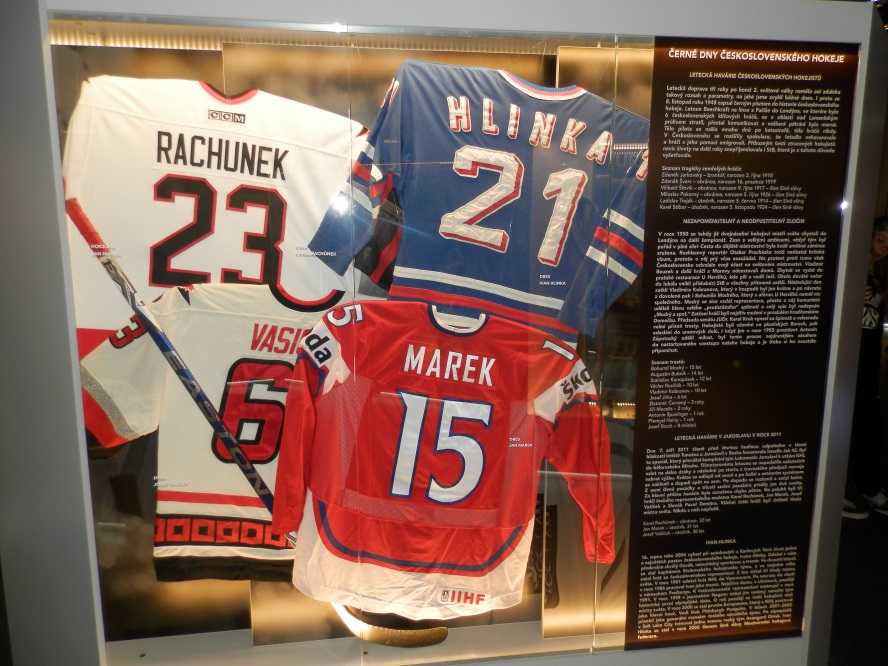 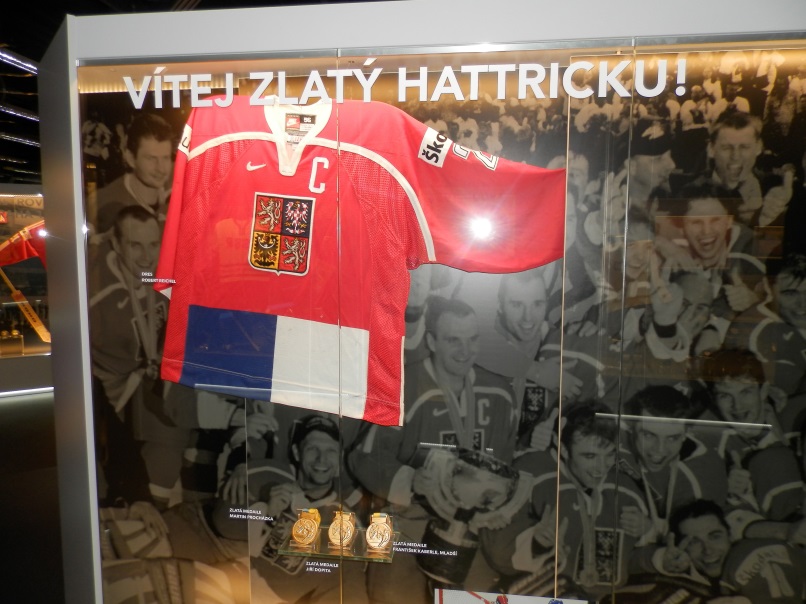 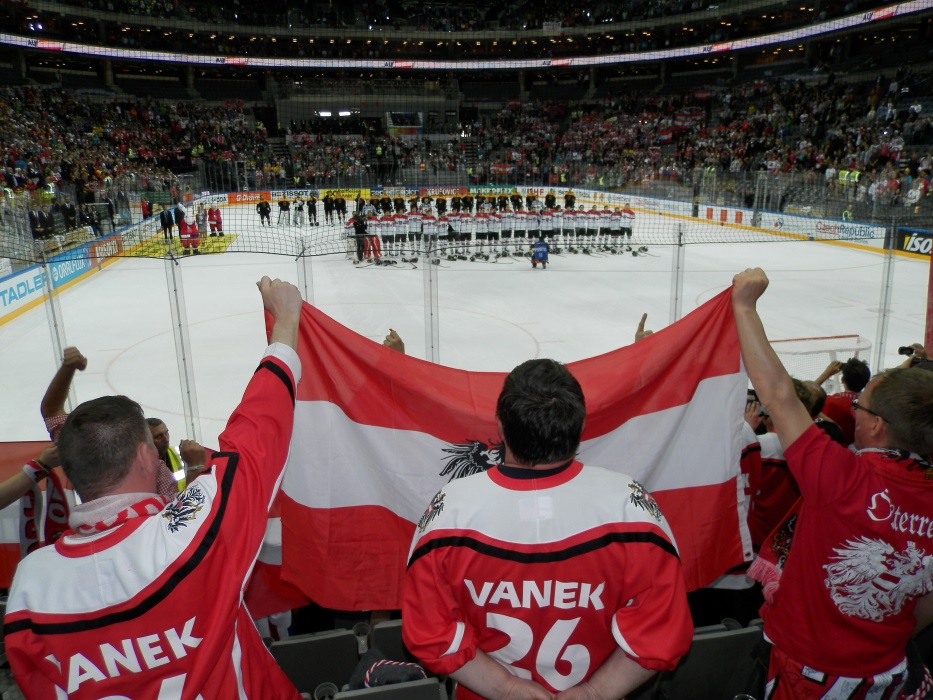 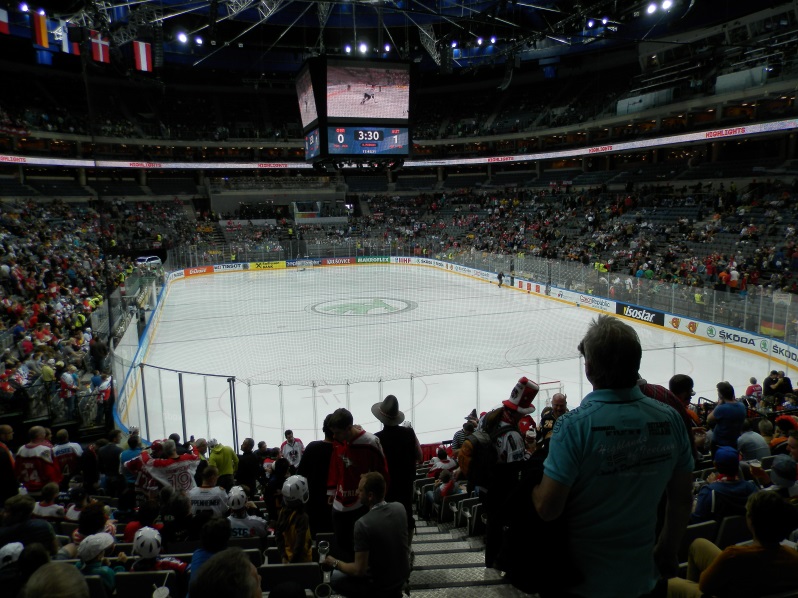 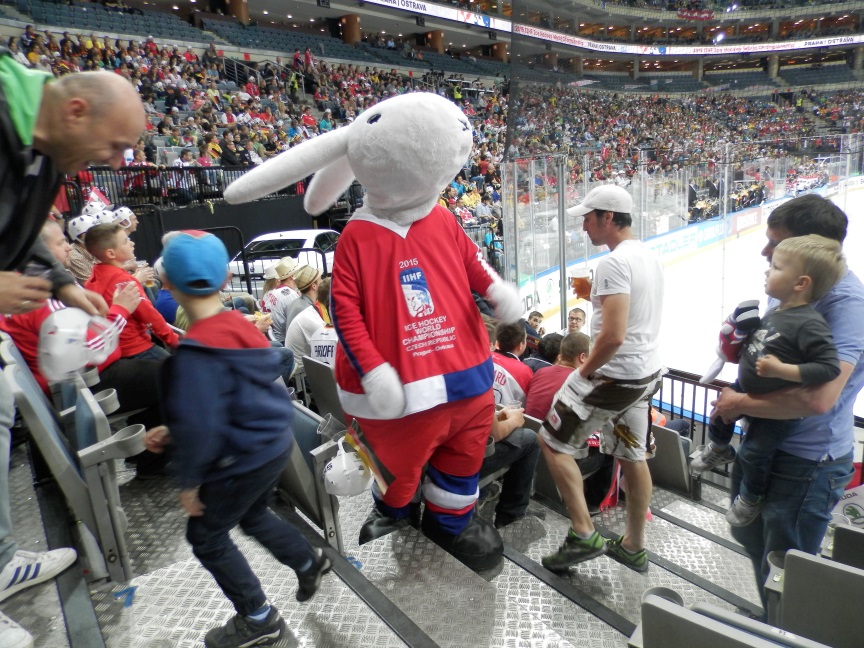 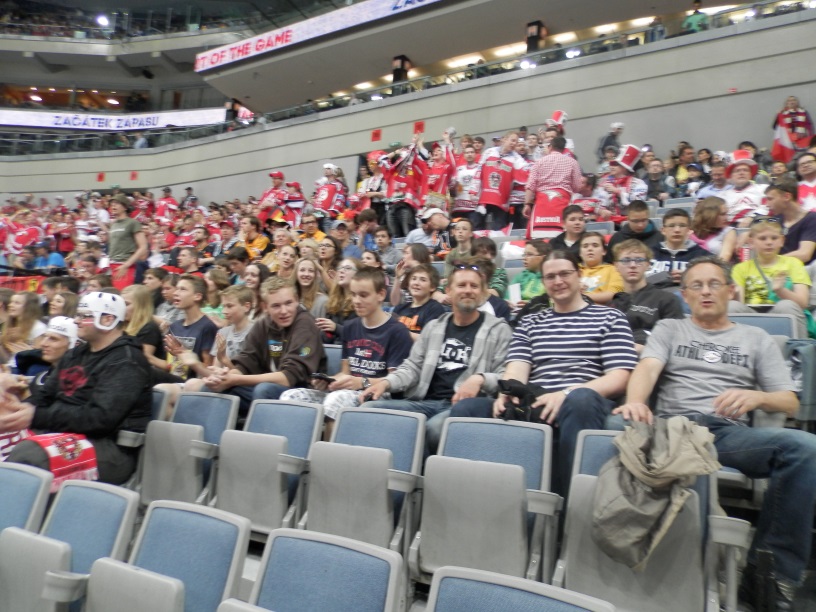 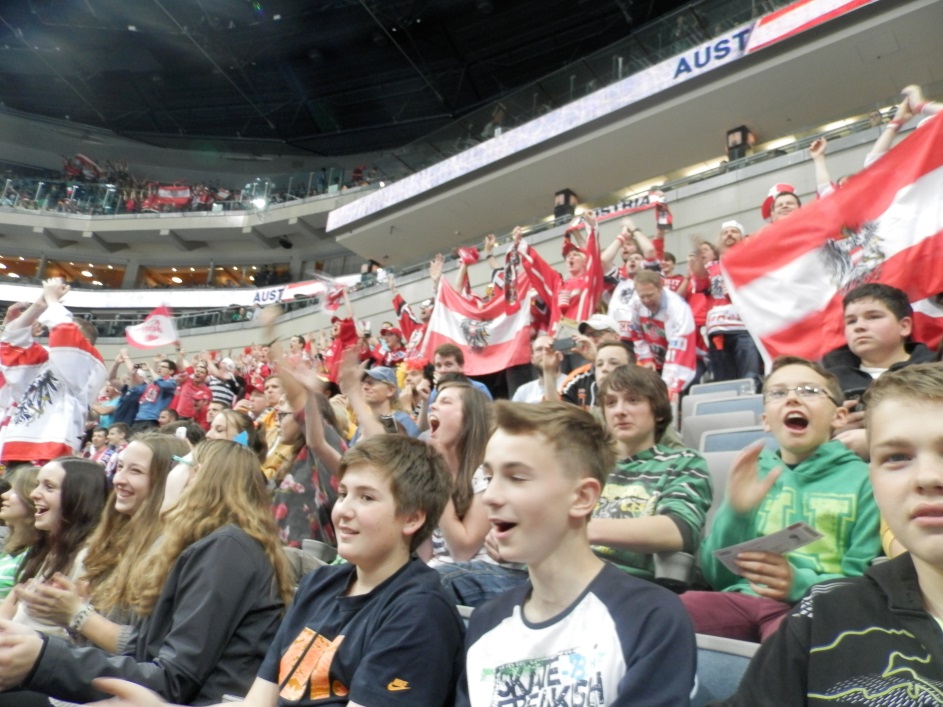 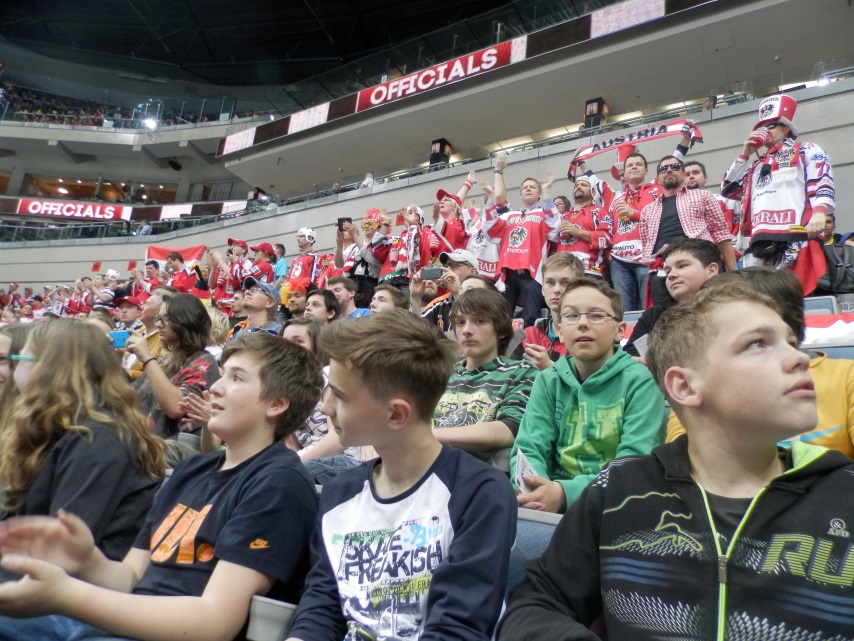 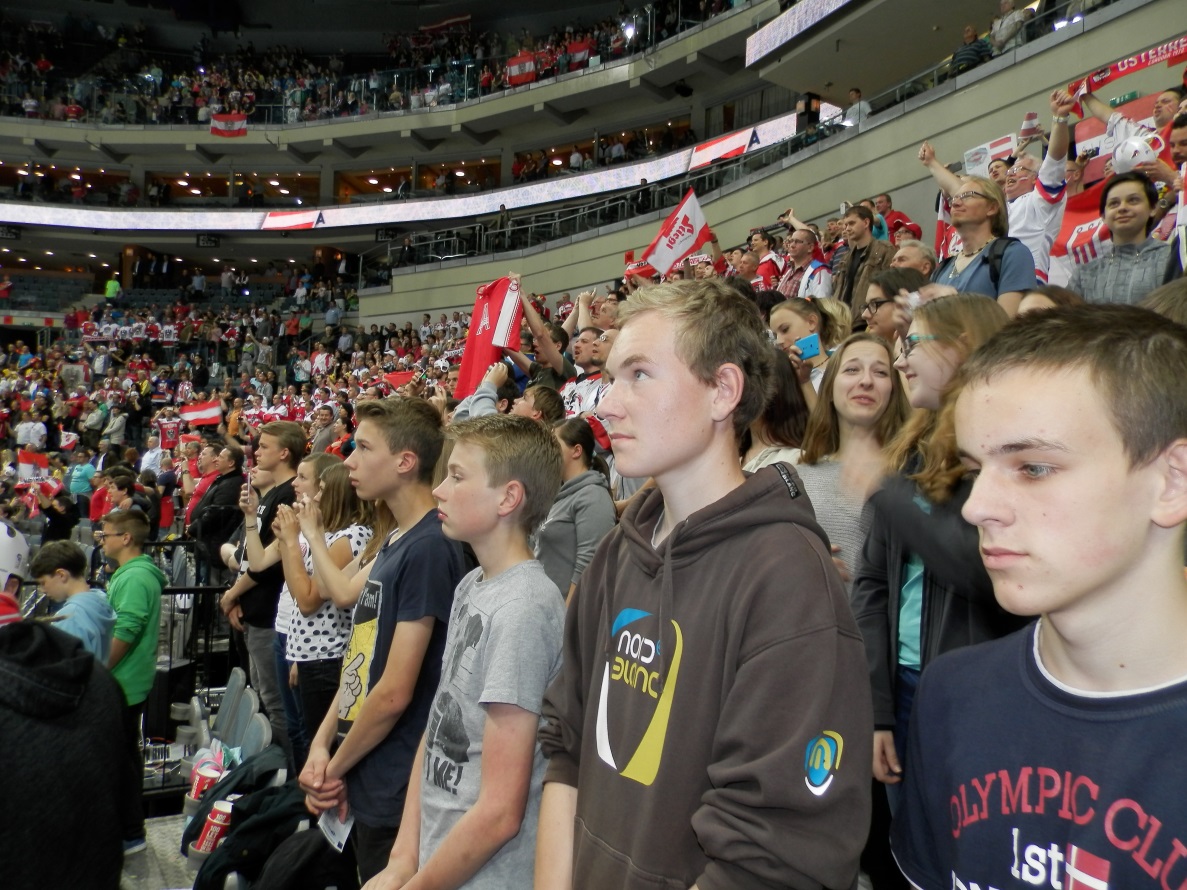 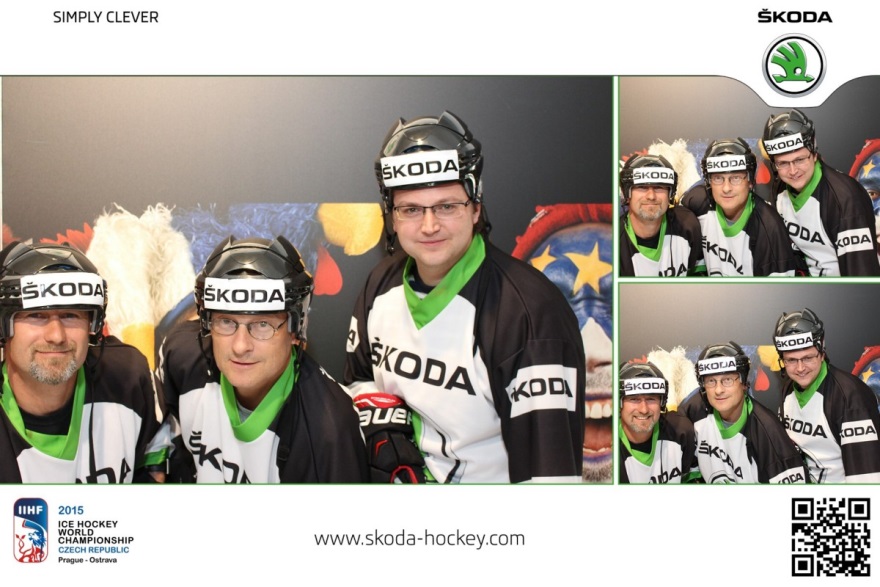 